«О внесении изменений в Постановление администрации Усть-Абаканского района от 04.02.2015г. № 199-п «Об утверждении «Положения о сообщении лицами, замещающими муниципальные должности, муниципальными служащими о получении подарка в связи с их должностным положением или исполнением ими служебных (должностных) обязанностей, сдаче и оценке подарка, реализации (выкупе) и зачислении средств, вырученных от его реализации»В соответствии с Федеральным законом от 25.12.2008 № 273-ФЗ «О противодействии коррупции», Постановлением Правительства РФ от 12.10.2015 г. № 1089 «О внесении изменений в Постановление Правительства РФ от 09.01.2014 № 10 и в целях приведения нормативных актов в соответствие с действующим законодательством Администрация Усть-Абаканского районаПОСТАНОВЛЯЕТ:1. Внести в Положение о сообщении лицами, замещающими муниципальные должности, муниципальными служащими о получении подарка  в связи с их должностным положением или исполнением  ими служебных (должностных) обязанностей, сдаче и оценке подарка, реализации (выкупе) и зачислении средств, вырученных от его реализации, следующие изменения:1.1. Наименование Положения изложить в новой редакции: «О порядке сообщения отдельными категориями лиц о получении подарка в связи с протокольными мероприятиями, служебными командировками и другими официальными мероприятиями, участие в которых связано с исполнением ими служебных (должностных) обязанностей, сдачи и оценки подарка, реализации (выкупа) и зачисления средств, вырученных от его реализации».1.2. Пункт 3 Положения изложить в следующей редакции:«3. Лица, замещающие муниципальные должности, муниципальные служащие, работники не вправе получать подарки от физических (юридических) лиц в связи с их должностным положением или исполнением ими служебных (должностных) обязанностей, за исключением подарков, полученных в связи с протокольными мероприятиями, служебными командировками и другими официальными мероприятиями, участие в которых связано с исполнением ими служебных (должностных) обязанностей».1.3. В пункте 4 Положения слова «в связи с их должностным положением или исполнением ими служебных (должностных) обязанностей» заменить словами «в связи с протокольными мероприятиями, служебными командировками и другими официальными мероприятиями, участие в которых связано с исполнением ими служебных (должностных) обязанностей».1.4. В абзаце первом пункта 5 Положения слова «в связи с должностным положением или исполнением служебных (должностных) обязанностей» заменить словами «в связи с протокольными мероприятиями, служебными командировками и другими официальными мероприятиями, участие в которых связано с исполнением служебных (должностных) обязанностей».1.5. Положение дополнить п. 13(1) следующего содержания:«13(1). В случае если в отношении подарка, изготовленного из драгоценных металлов и (или) драгоценных камней, не поступило от лиц, замещающих муниципальные должности, муниципальных служащих заявление, указанное в пункте 12 настоящего положения, либо в случае отказа указанных лиц от выкупа такого подарка подарок, изготовленный из драгоценных металлов и (или) драгоценных камней, подлежит передаче ответственным за профилактику коррупционных и иных правонарушений лицом администрации Усть-Абаканского района в федеральное казенное учреждение «Государственное учреждение по формированию Государственного фонда драгоценных металлов и драгоценных камней Российской Федерации, хранению, отпуску и использованию драгоценных металлов и драгоценных камней (Гохран России) при Министерстве финансов Российской Федерации» для зачисления в Государственный фонд драгоценных металлов и драгоценных камней Российской Федерации».Глава Усть-Абаканского района                             В.В. РябчевскийП О С Т А Н О В Л Е Н И Еот 16.12.2015г.	     № 1777-п              рп Усть-АбаканП О С Т А Н О В Л Е Н И Еот 16.12.2015г.	     № 1777-п              рп Усть-Абакан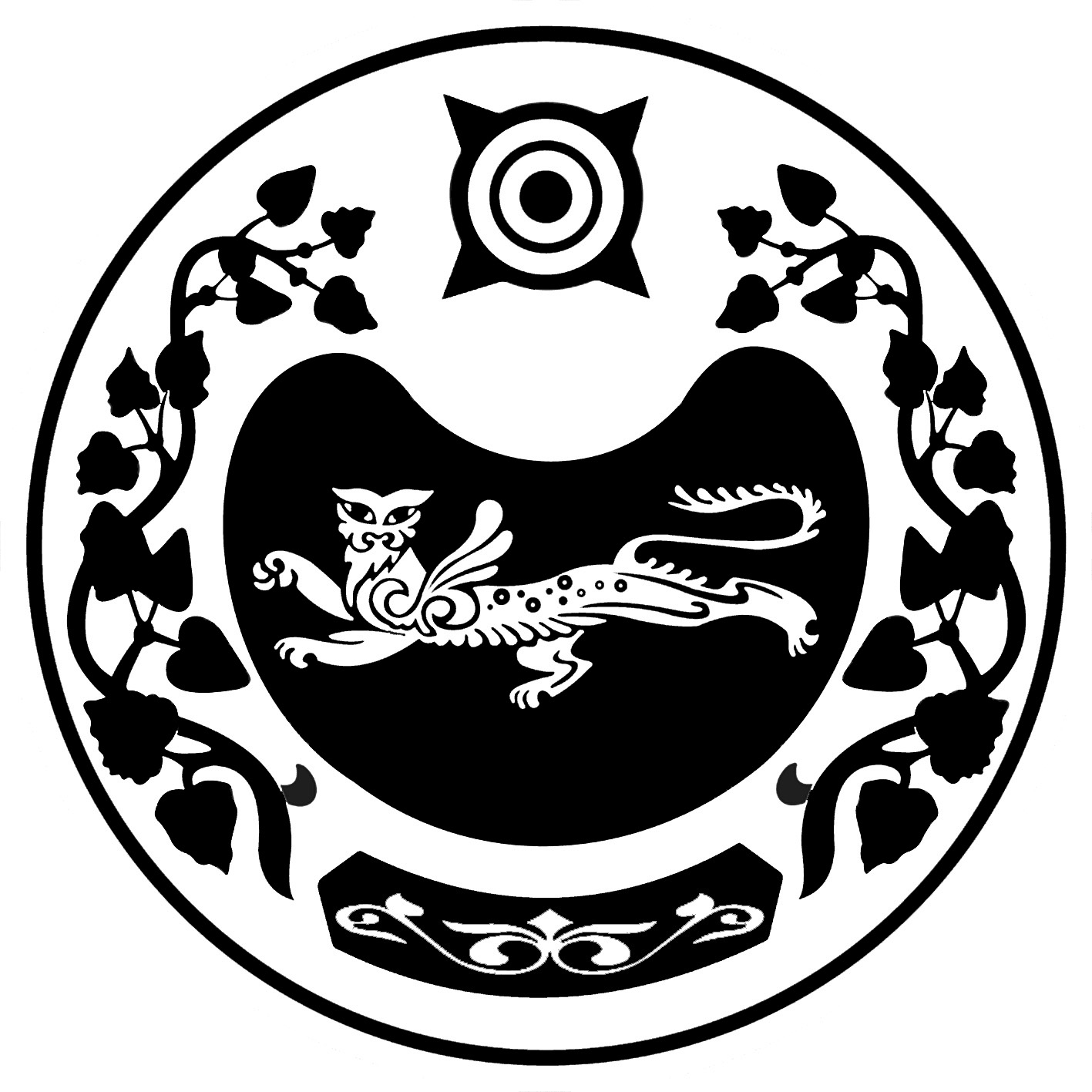 